Antrag auf Genehmigung des betrieblichen AuftragsZuständige Stellefür die Ausbildungsberufe Fachkraft für Straßen- und Verkehrstechnik, Fachkraft für Wasserwirtschaft, Straßenwärter/in, Vermessungstechniker/in und Geomatiker/inbeim Hessischen Landesamt fürBodenmanagement und Geoinformation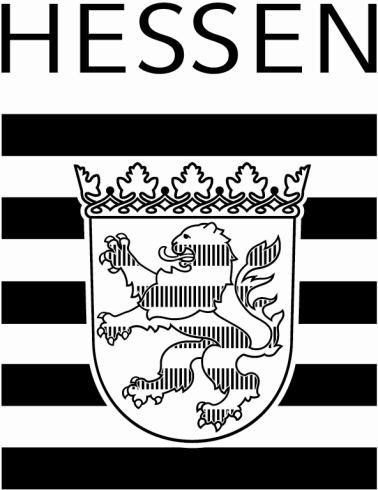 Ausbildungsberuf:      Vermessungstechniker/in – Fachrichtung Vermessung                                      Geomatiker/in Abschluss-/Umschulungsprüfung:		Sommer 20  		Winter 20  /20  Antragsteller/in (Prüfungsteilnehmer/in)Antragsteller/in (Prüfungsteilnehmer/in)Ausbildungs-/UmschulungsstätteNachname:Vorname:Bezeichnung des betrieblichen AuftragsBeschreibung des betrieblichen AuftragsBeschreiben Sie kurz und in verständlicher Form Ihren betrieblichen Auftrag. Beschreiben Sie dabei den Ausgangszustand, das Ziel der Arbeit, die Rahmenbedingungen, die Aspekte der einzelnen Phasen und die wesentlichen Tätigkeiten. Geben Sie die voraussichtlich zu benötigende Zeit und die prozess- und produktbezogenen Unterlagen an, die voraussichtlich bei der Durchführung des Auftrags entstehen werden.Ausgangszustand, Ziel, RahmenbedingungenBearbeitungszeitraumDas Ende des Bearbeitungszeitraums ist ein verbindlicher Abgabetermin.Der Prüfungsteil gilt als nicht bestanden, wenn die vollständigen Prüfungsunterlagen, die Ergebnisse, Erklärungen und Stellungnahmen bis zum verbindlichen Abgabetermin nicht fristgerecht eingereicht wurden.HinweisGemäß § 7 Abs. 4 Nr. 3. der Verordnung über die Berufsausbildung in der Geoinformationstechnologie beträgt die Prüfungszeit für die Durchführung des betrieblichen Auftrags einschließlich Dokumentation 20 Stunden.Die Inhalte des Auftrages sind auf diese Prüfungszeit abzustimmen. Bearbeitungszeitraum Beginn    .  .20                 Ende    .  .20  Auftragsverantwortliche/r in der Ausbildungs-/UmschulungsstätteAuftragsverantwortliche/r in der Ausbildungs-/UmschulungsstätteNachname:      Telefon:      Vorname:      E-Mail:      Einverständniserklärung der/des Ausbildenden (Ausbildungs-/Umschulungsstätte) zur Durchführung des betrieblichen AuftragsEinverständniserklärung der/des Ausbildenden (Ausbildungs-/Umschulungsstätte) zur Durchführung des betrieblichen AuftragsEinverständniserklärung der/des Ausbildenden (Ausbildungs-/Umschulungsstätte) zur Durchführung des betrieblichen AuftragsEinverständniserklärung der/des Ausbildenden (Ausbildungs-/Umschulungsstätte) zur Durchführung des betrieblichen AuftragsEinverständniserklärung der/des Ausbildenden (Ausbildungs-/Umschulungsstätte) zur Durchführung des betrieblichen AuftragsEinverständniserklärung der/des Ausbildenden (Ausbildungs-/Umschulungsstätte) zur Durchführung des betrieblichen AuftragsEinverständniserklärung der/des Ausbildenden (Ausbildungs-/Umschulungsstätte) zur Durchführung des betrieblichen AuftragsOrtDatumStempel und rechtswirksame UnterschriftUnterschrift der Antragstellerin/des Antragstellers (Prüfungsteilnehmerin/Prüfungsteilnehmer)Unterschrift der Antragstellerin/des Antragstellers (Prüfungsteilnehmerin/Prüfungsteilnehmer)Unterschrift der Antragstellerin/des Antragstellers (Prüfungsteilnehmerin/Prüfungsteilnehmer)Unterschrift der Antragstellerin/des Antragstellers (Prüfungsteilnehmerin/Prüfungsteilnehmer)Unterschrift der Antragstellerin/des Antragstellers (Prüfungsteilnehmerin/Prüfungsteilnehmer)Unterschrift der Antragstellerin/des Antragstellers (Prüfungsteilnehmerin/Prüfungsteilnehmer)Unterschrift der Antragstellerin/des Antragstellers (Prüfungsteilnehmerin/Prüfungsteilnehmer)Mit der Unterschrift versichere ich, dass ich den betrieblichen Auftrag selbstständig durchführen werde und die erforderlichen prozess- und produktbezogenen Unterlagen selbstständig zusammenstellen werde. Dokumente, die ich nicht selbstständig erstellen kann, werden von mir entsprechend gekennzeichnet.Mit der Unterschrift versichere ich, dass ich den betrieblichen Auftrag selbstständig durchführen werde und die erforderlichen prozess- und produktbezogenen Unterlagen selbstständig zusammenstellen werde. Dokumente, die ich nicht selbstständig erstellen kann, werden von mir entsprechend gekennzeichnet.Mit der Unterschrift versichere ich, dass ich den betrieblichen Auftrag selbstständig durchführen werde und die erforderlichen prozess- und produktbezogenen Unterlagen selbstständig zusammenstellen werde. Dokumente, die ich nicht selbstständig erstellen kann, werden von mir entsprechend gekennzeichnet.Mit der Unterschrift versichere ich, dass ich den betrieblichen Auftrag selbstständig durchführen werde und die erforderlichen prozess- und produktbezogenen Unterlagen selbstständig zusammenstellen werde. Dokumente, die ich nicht selbstständig erstellen kann, werden von mir entsprechend gekennzeichnet.Mit der Unterschrift versichere ich, dass ich den betrieblichen Auftrag selbstständig durchführen werde und die erforderlichen prozess- und produktbezogenen Unterlagen selbstständig zusammenstellen werde. Dokumente, die ich nicht selbstständig erstellen kann, werden von mir entsprechend gekennzeichnet.Mit der Unterschrift versichere ich, dass ich den betrieblichen Auftrag selbstständig durchführen werde und die erforderlichen prozess- und produktbezogenen Unterlagen selbstständig zusammenstellen werde. Dokumente, die ich nicht selbstständig erstellen kann, werden von mir entsprechend gekennzeichnet.Mit der Unterschrift versichere ich, dass ich den betrieblichen Auftrag selbstständig durchführen werde und die erforderlichen prozess- und produktbezogenen Unterlagen selbstständig zusammenstellen werde. Dokumente, die ich nicht selbstständig erstellen kann, werden von mir entsprechend gekennzeichnet.OrtDatumUnterschriftVom Prüfungsausschuss auszufüllenVom Prüfungsausschuss auszufüllenVom Prüfungsausschuss auszufüllenDer betriebliche Auftrag istDer betriebliche Auftrag istDer betriebliche Auftrag ist	genehmigt. 	genehmigt. 	genehmigt. 	mit Auflagen genehmigt. Folgende Auflagen sind zu erfüllen:	mit Auflagen genehmigt. Folgende Auflagen sind zu erfüllen:	mit Auflagen genehmigt. Folgende Auflagen sind zu erfüllen:	abgelehnt.		Ein neuer/geänderter Antrag ist bis zum 	 der Zuständigen Stelle vorzulegen.		Ein neuer/geänderter Antrag ist nicht mehr möglich.	Folgende/r Grund/Gründe führte/n zur Ablehnung:	abgelehnt.		Ein neuer/geänderter Antrag ist bis zum 	 der Zuständigen Stelle vorzulegen.		Ein neuer/geänderter Antrag ist nicht mehr möglich.	Folgende/r Grund/Gründe führte/n zur Ablehnung:	abgelehnt.		Ein neuer/geänderter Antrag ist bis zum 	 der Zuständigen Stelle vorzulegen.		Ein neuer/geänderter Antrag ist nicht mehr möglich.	Folgende/r Grund/Gründe führte/n zur Ablehnung:	Ort, Datum und Unterschrift der/des Vorsitzenden	Ort, Datum und Unterschrift der/des Vorsitzenden	Ort, Datum und Unterschrift der/des Vorsitzenden